Неосторожность при курении может стать причиной пожара	Курение- одна из самых значительных угроз здоровью человека. Ежегодно табак приводит почти к 7 миллионам случаев смерти. Курильщик- это потенциальный поджигатель.По статистике, большое количество пожаров в жилых домах происходит из-за неосторожного обращения с огнем. Самое распространенное нарушение - курение в постели. Курящий засыпает, сигарета падает на постельные принадлежности, что может вызвать возгорание.Многие «курильщики» имеют опасную привычку ходить в комнате с зажженной сигаретой, курить, сидя за столом или в кресле, или вообще лежа на кровати. Если к этому добавить алкоголь, когда человек теряет бдительность, плохо контролирует свои действия и в любое время может заснуть – ситуация приобретает максимальную опасность. Искра или окурок незаметно падают на тканевое покрытие, которым устлан пол, обшита мебель или на белье. Как результат, вещи начинают тлеть, и едкий дым постепенно заполняет дом.При этом в беде могут оказаться не только нетрезвый курильщик и его домочадцы, но и соседи. А позднее сообщение о пожаре влечет за собой угрозу распространения огня на соседние дома и квартиры, увеличивая тем самым ущерб и вероятность гибели людей на пожаре.Курение в помещении, особенно в нетрезвом виде, опасно для жизни!При обнаружении возгорания необходимо срочно покинуть здание и, как можно быстрее, позвонить в пожарную охрану: 01 (для стационарных телефонов) или 101 (для мобильных операторов)!В начальной стадии развития пожара можно попытаться потушить его, используя все имеющиеся средства пожаротушения (огнетушители, внутренние пожарные краны, покрывала, песок, воду и др.). Если все старания оказались напрасными, и огонь получил распространение, нужно срочно покинуть помещение.В сильно задымленном пространстве продвигайтесь ползком или пригнувшись, дышите через увлажненную ткань.При задымлении лестничных клеток следует плотно закрыть двери, выходящие на них, а при образовании опасной концентрации дыма и повышении температуры в помещении (комнате), переместиться на балкон, захватив с собой намоченное одеяло (ковер, другую плотную ткань), чтобы укрыться от огня в случае его проникновения через дверной и оконный проемы; дверь за собой плотно прикрыть.При обнаружении признаков горения, главное - сохранять спокойствие и действовать в соответствии с элементарными правилами безопасности.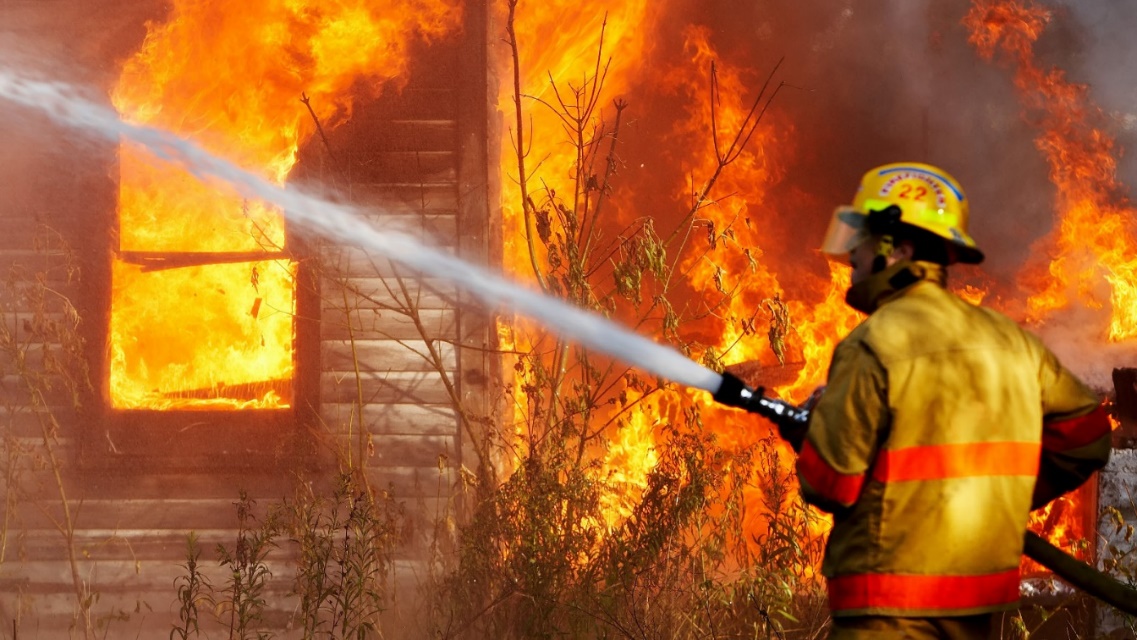 